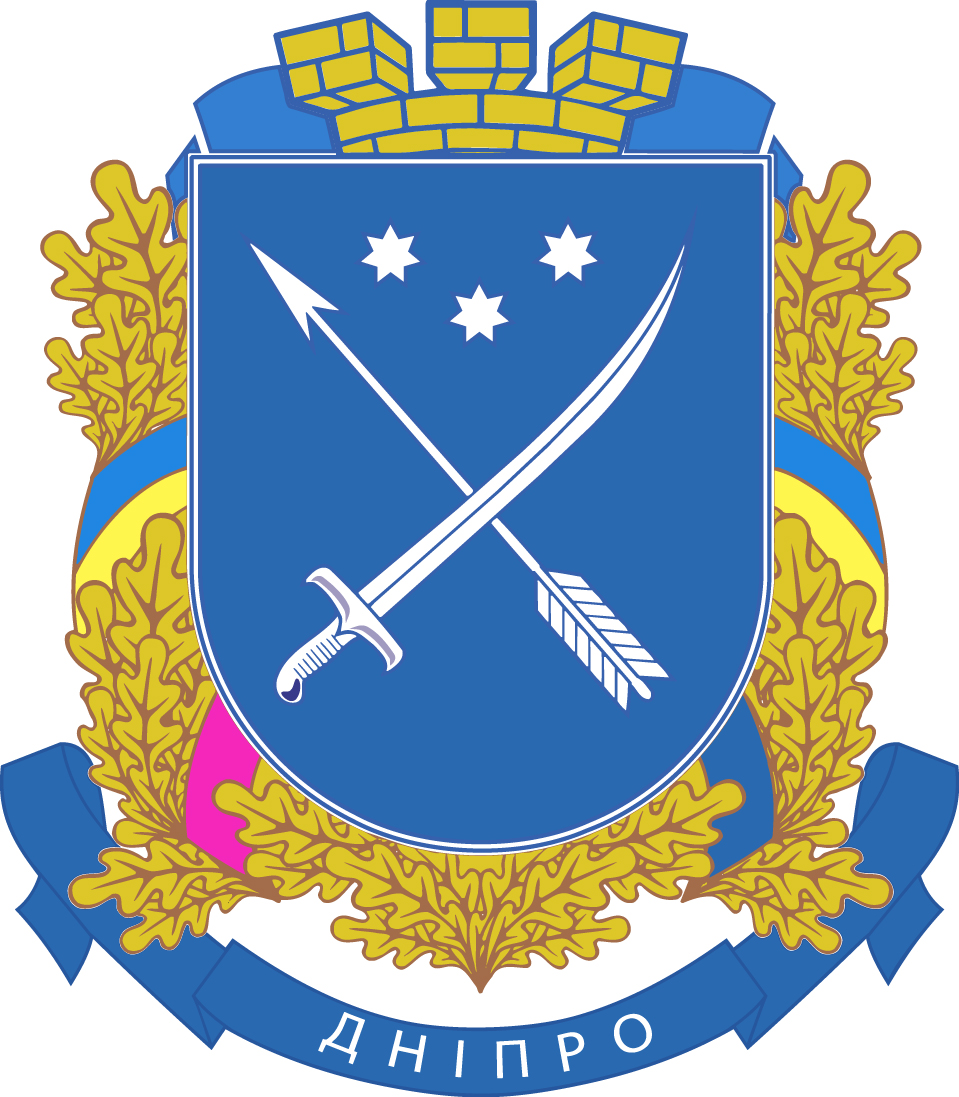 КОМУНАЛЬНЕ  ПІДПРИЄМСТВО“ОЗДОРОВЛЕННЯ  ТА  ВІДПОЧИНОК”дніпровської  міської  радиОБРУНТУВАННЯ ТЕХНІЧНИХ ТА ЯКІСНИХ ХАРАКТЕРИСТИК ПРЕДМЕТА ЗАКУПІВЛІ, РОЗМІРУ БЮДЖЕТНОГО ПРИЗНАЧЕННЯ, ОЧІКУВАНОЇ ВАРТОСТІ ПРЕДМЕТА ЗАКУПІВЛІЗакупівля: Послуги з організації комплексного харчування мешканців м. Дніпро, які потребують особливої соціальної уваги та підтримки, під час проведення заїздів (Ідентифікатор закупівлі UA-2021-07-27-010890-b)Закупівля проводиться в ході реалізації проекту, передбаченого положеннями Комплексної програми соціального захисту мешканців міста Дніпра на 2017-2021 рр, затвердженої рішенням Дніпровської міської ради від 15.02.2017 № 17/18 (зі змінами та доповненнями). Програма «Гордість Дніпра».Закупівля оголошена 27.07.2021. Процедура закупівлі -  відкриті торги. Вид предмету закупівлі: закупівля послуг. Класифікація за ДК 021:2015: 55510000-8 - Послуги їдалень. Обсяг закупівлі - 1200 осіб. Очікувана вартість закупівлі – 1560000,00 грн. Бюджетне призначення згідно з Програмою економічного і соціального розвитку міста на 2021 рік, затвердженою рішенням міської ради від 16.12.2020 № 15/1-2 щодо фінансування міських цільових програм, зокрема, Комплексної програми соціального захисту мешканців міста Дніпра на 2017 – 2021 рр. від 15.02.2017 № 17/18  (зі змінами).Технічні та якісні характеристики предмета закупівлі визначені відповідно до потреб Замовника з метою забезпечення організації комплексного харчування мешканців м.Дніпро, які потребують особливої соціальної уваги та підтримки, під час проведення заїздів (осіб вказаної категорії) під час їх відпочинку у закладі Замовника, що розташований за адресою: м. Дніпро, вул. Гаванська, 11 (Місце надання послуг: 49000, Україна, Дніпропетровська область, м. Дніпро, вул. Гаванська,11. Кінцевий строк надання послуг: 31.10.2021). Для розрахунку очікуваної вартості використовувались ціни попередніх власних закупівель замовника аналогічних/ідентичних послуг, інформація про які міститься в електронній системі закупівель.  пр. Д. Яворницького, 64-В,   м. Дніпро,   49000,   код ЄДРПОУ 40909288е-mail: kp.ozdorovlennya@gmail.com